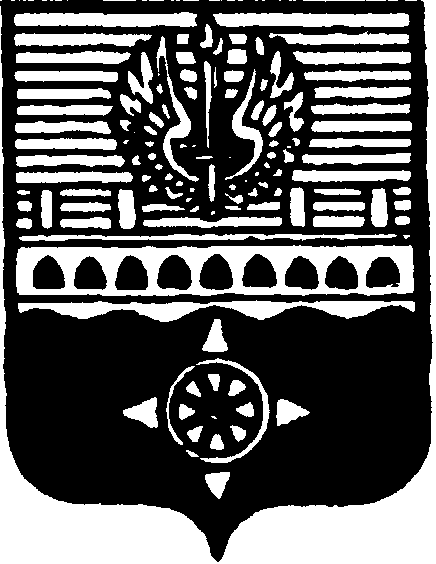 СОВЕТ ДЕПУТАТОВМУНИЦИПАЛЬНОГО ОБРАЗОВАНИЯ ГОРОД ВОЛХОВВОЛХОВСКОГО МУНИЦИПАЛЬНОГО РАЙОНАЛЕНИНГРАДСКОЙ ОБЛАСТИРЕШЕНИЕот  27  августа  2019  года                                                                                  №  30 О внесении изменений в решение Совета депутатов МО город Волхов Волховского муниципального районаот 29.11.2016 № 44 «Об утверждении Перечня муниципального имущества, находящегося в собственности  МО город Волхов Волховского муниципального района и свободного от прав третьих лиц (за исключением имущественных прав субъектов малого и среднего предпринимательства),предназначенного для предоставления во владение и(или) в пользование на долгосрочной основе субъектам малого и среднего предпринимательства и организациям, образующим инфраструктуру поддержки субъектов малого и среднего предпринимательства»В соответствии со статьей 18 Федерального закона от 24 июля 2007 года № 209-ФЗ «О развитии малого и среднего предпринимательства в Российской Федерации», Уставом муниципального образования город Волхов Волховского муниципального района Ленинградской области, Порядком формирования, ведения и обязательного опубликования перечня муниципального имущества,  находящегося в собственности муниципального образования город Волхов Волховского муниципального района и свободного от прав третьих лиц (за исключением права хозяйственного ведения, права оперативного управления, а также имущественных прав субъектов малого и среднего предпринимательства), предназначенного для предоставления во владение и (или) в пользование на долгосрочной основе субъектам малого и среднего предпринимательства и организациям, образующим инфраструктуру поддержки субъектов малого и среднего предпринимательства, порядке и условиях предоставления в аренду включенного в указанный перечень имущества в новой редакции, утвержденным решением Совета депутатов  МО город Волхов Волховского муниципального района от 27.03.2019 года № 12, Совет депутатов МО город Волхов Волховского муниципального района Ленинградской областирешил:        1. Внести изменения в решение Совета депутатов МО город Волхов Волховского муниципального района Ленинградской области от 29.11.2016 № 44 «Об утверждении Перечня муниципального имущества, находящегося в собственности муниципального образования город Волхов Волховского муниципального района и свободного от прав третьих лиц (за исключением имущественных прав субъектов малого и среднего предпринимательства), предназначенного для предоставления во владение и (или) в пользование на долгосрочной основе субъектам малого и среднего предпринимательства и организациям, образующим инфраструктуру поддержки субъектов малого и среднего предпринимательства», дополнив указанный Перечень пунктом 5 согласно Приложению к настоящему решению.2. Настоящее решение вступает в силу на следующий день после его официального опубликования в сетевом издании «ВолховСМИ».     3. Контроль за исполнением настоящего решения возложить на постоянную депутатскую комиссию по бюджету, налогам и экономическим вопросам.Глава муниципального образования город ВолховВолховского муниципального районаЛенинградской области		  	     	      	    	              Напсиков В.В.